Prayer Space MorningAdders Class planned and delivered a prayer space morning for the rest of the school.  They took a theme from the Christmas story e.g. hope, journey, good news, joy and planned an activity and a reflection for the younger children to help them think about the messages behind the story.  They used their R.E. lessons to plan and prepare using the Prayer Space website and Mrs Duff for ideas.  They transformed an area of school into a prayer space using cloths, drapes and candles to make it a special place to be in.  This also fulfilled their ambition to become teachers for the morning, and some confident teachers we had too!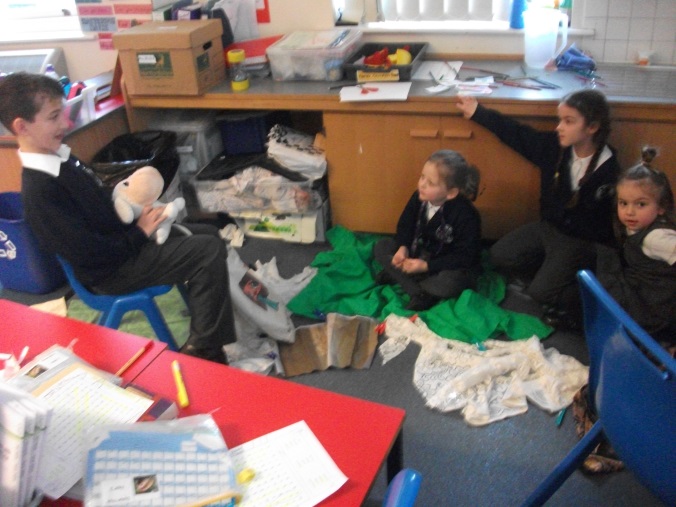 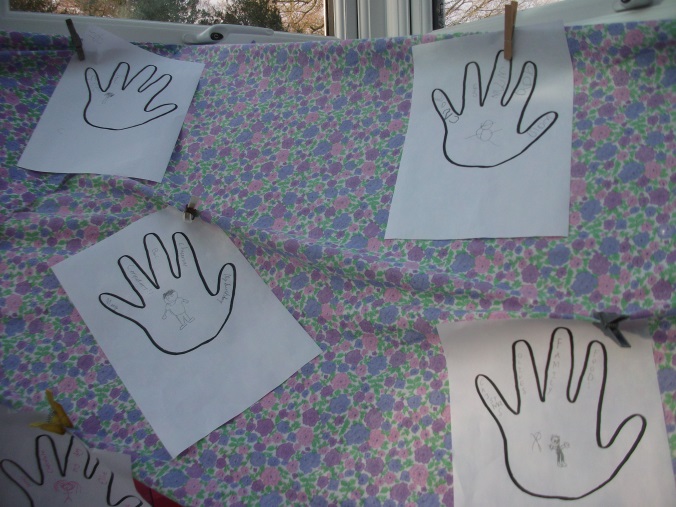 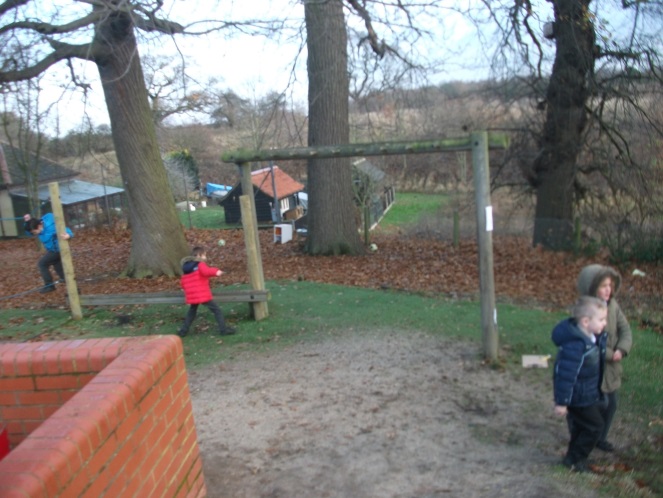 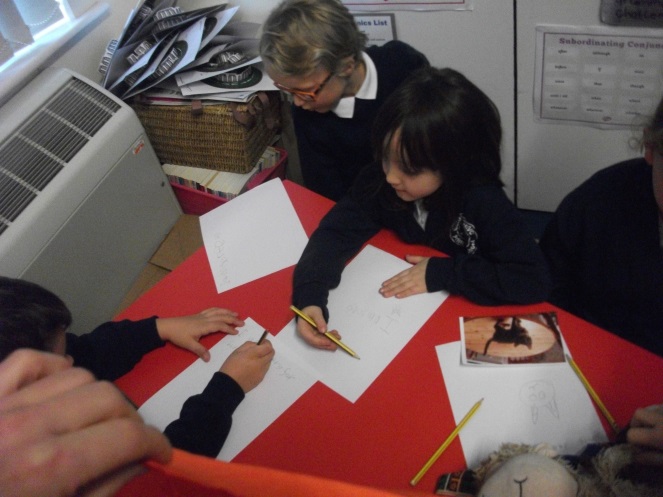 